監理技術者講習申込方法（インターネット）1　下記URLにアクセス　　https://www.ejcm.or.jp/training/training-4/2　インターネット申込みを選択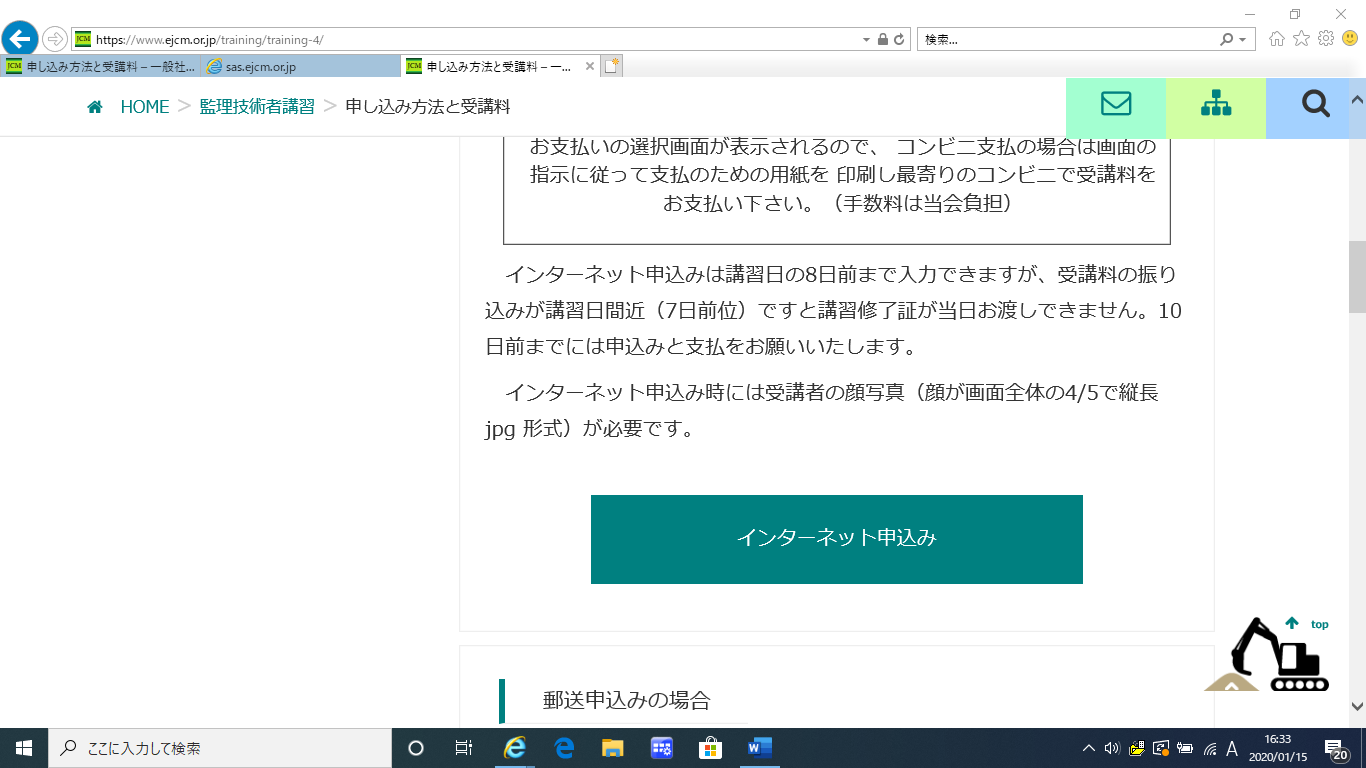 3　講習地「栃木県」を選択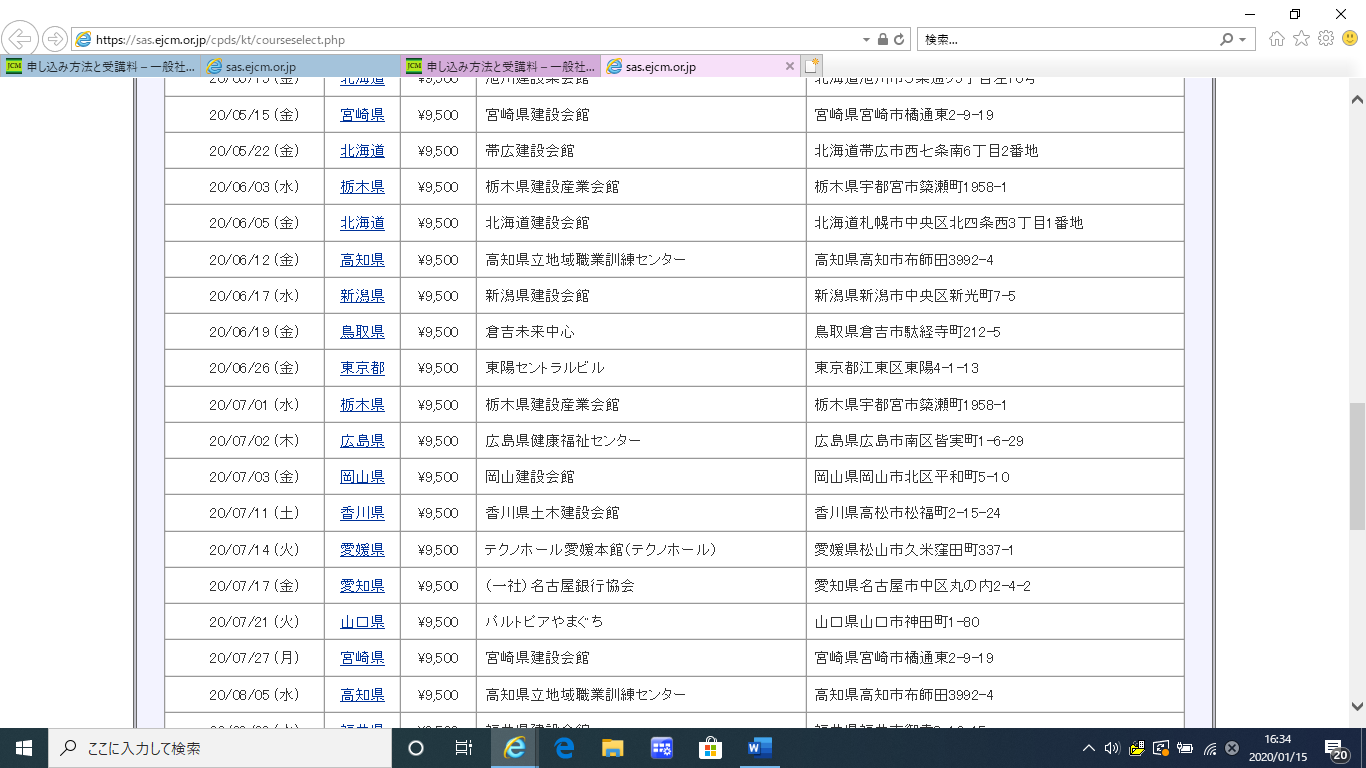 4　必要事項を入力後、「入力内容を確認」を選択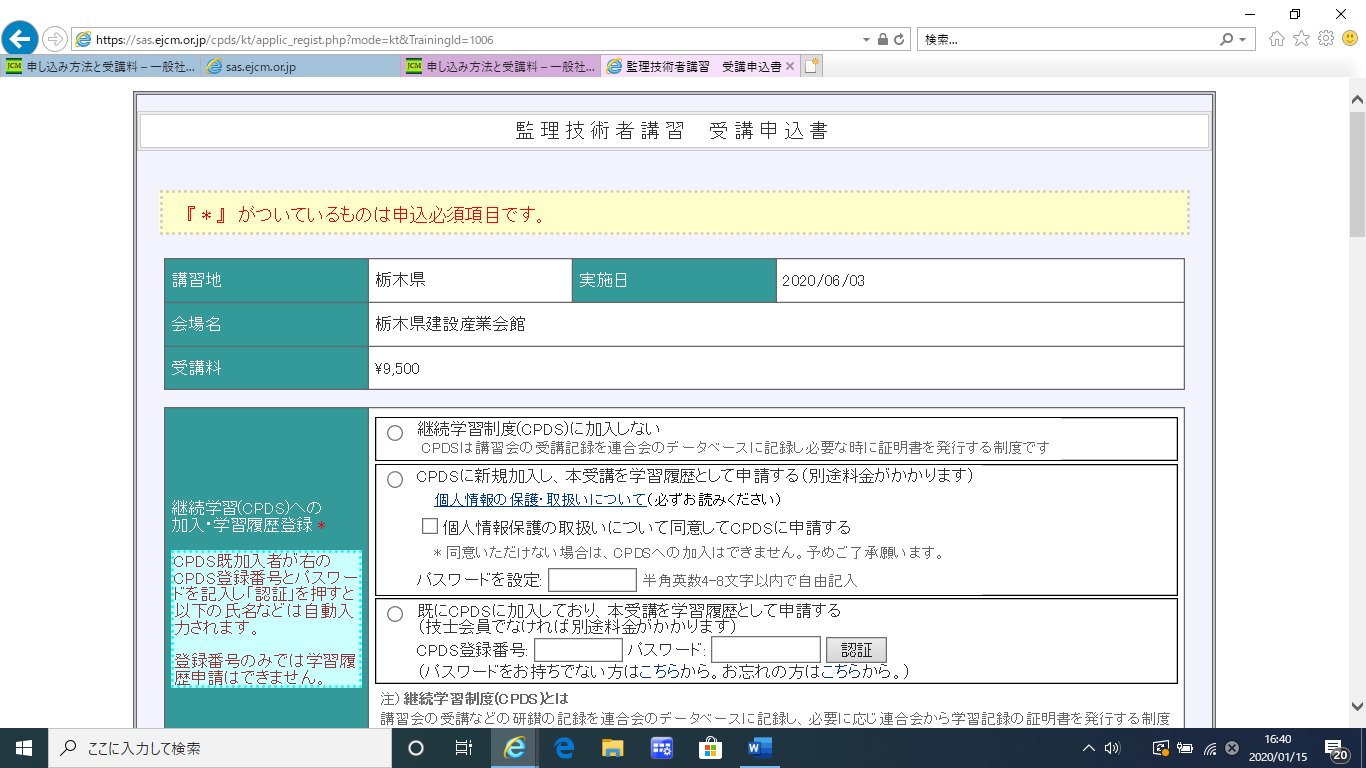 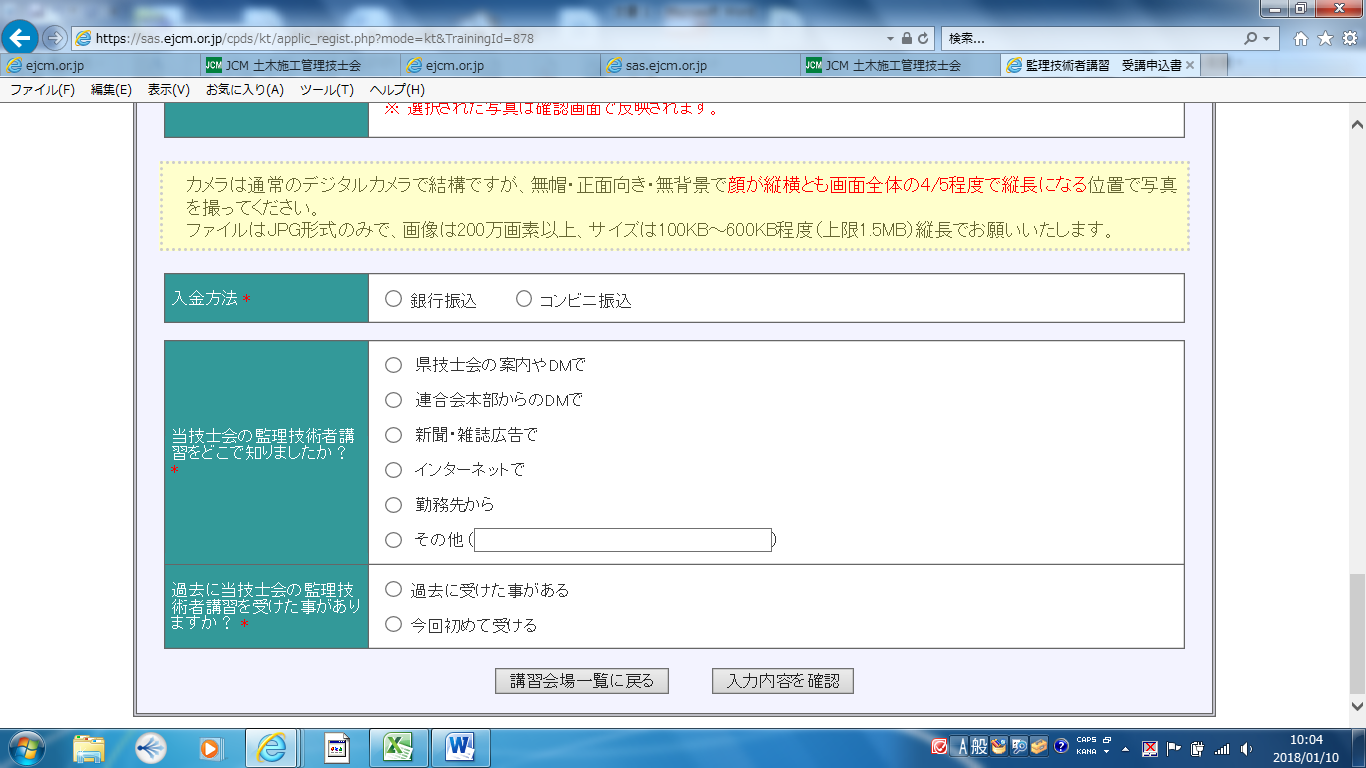 5　申込完了監理技術者講習申込方法（郵送）1　下記URLにアクセス　　https://www.ejcm.or.jp/training/training-4/2　郵送申込みを選択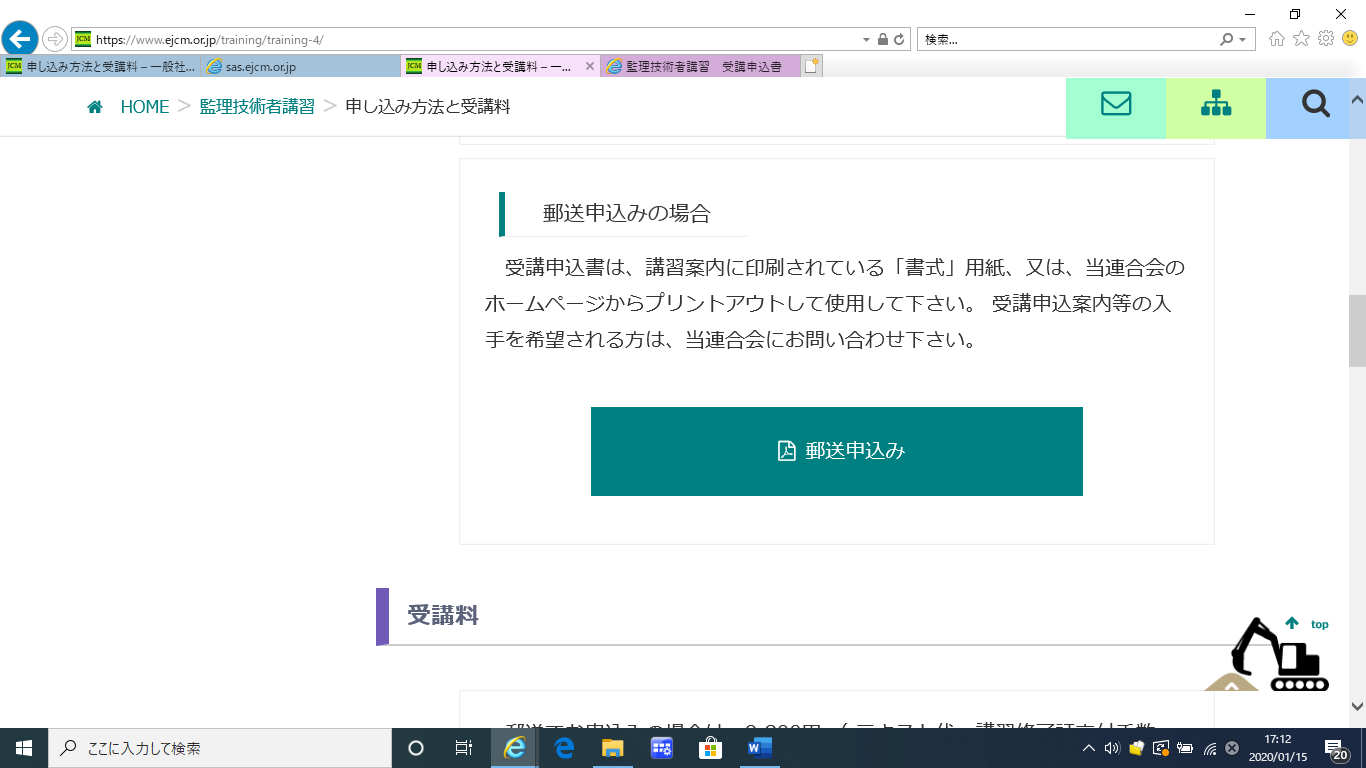 3　受講申込書をダウンロード。指定のあて先に郵送し申込完了